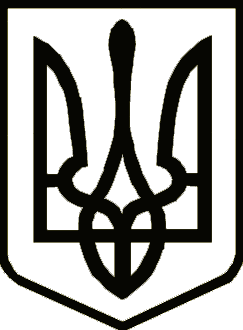 УкраїнаСРІБНЯНСЬКА СЕЛИЩНА РАДАРОЗПОРЯДЖЕННЯПро внесення змін до показників селищного  бюджету  на 2021  рік	           Керуючись пунктом 20 частиною 4 статті 42, частиною 8 статті 59 Закону України «Про місцеве самоврядування в Україні», відповідно до пункту 8 статей 23,72 Бюджетного кодексу України та п.п.3,9 Порядку передачі бюджетних  призначень і перерозподілу видатків бюджету, затвердженого постановою Кабінету Міністрів України від 12.01.2011 року № 18 «Про затвердження Порядку передачі бюджетних призначень та перерозподілу видатків бюджетів» та пункту 12 рішення другої сесії  Срібнянської селищної ради восьмого скликання від 23.12.2020 року «Про місцевий  бюджет Срібнянської селищної територіальної громади  на 2021 рік» (код бюджету 25530000000) (зі змінами), зобов’язую:Фінансовому управлінню Срібнянської селищної ради:            Внести зміни до показників селищного бюджету  на 2021 рік, затвердженого рішенням другої сесії восьмого скликання від 23.12.2020  року  «Про місцевий бюджет Срібнянської селищної територіальної громади на 2021 рік» (код бюджету 25530000000) (зі змінами), згідно з додатком 1.        1.2. Внести  зміни до Розподілу коштів бюджету розвитку місцевого бюджету Срібнянської селищної територіальної громади на здійснення заходів із будівництва, реконструкції і реставрації об’єктів виробничої, комунікаційної та соцільної інфраструктури за  об’єктами у 2021 році, затвердженого рішенням другої сесії восьмого скликання від 23.12.2020  року  «Про місцевий бюджет Срібнянської селищної територіальної громади на 2021 рік» (код бюджету 25530000000) (зі змінами), згідно з додатком 2.        1.3.    Внести відповідні  зміни до показників селищного бюджету на 2021 рік, подати уточнення на розгляд сесії селищної ради та забезпечити фінансування зазначених видатків.2. Відділу бухгалтерського обліку та звітності Срібнянської селищної ради  забезпечити внесення відповідних змін до  кошторисних призначень, плану асигнувань та забезпечити погодження змін з постійною комісією селищної  ради з питань бюджету, соціально-економічного розвитку та інвестиційної діяльності.        3. Контроль за виконанням цього розпорядження залишаю за собою.Селищний голова 						      Олена ПАНЧЕНКО16 вересня2021 року    смт Срібне			      №163